HANAN Senior Architect.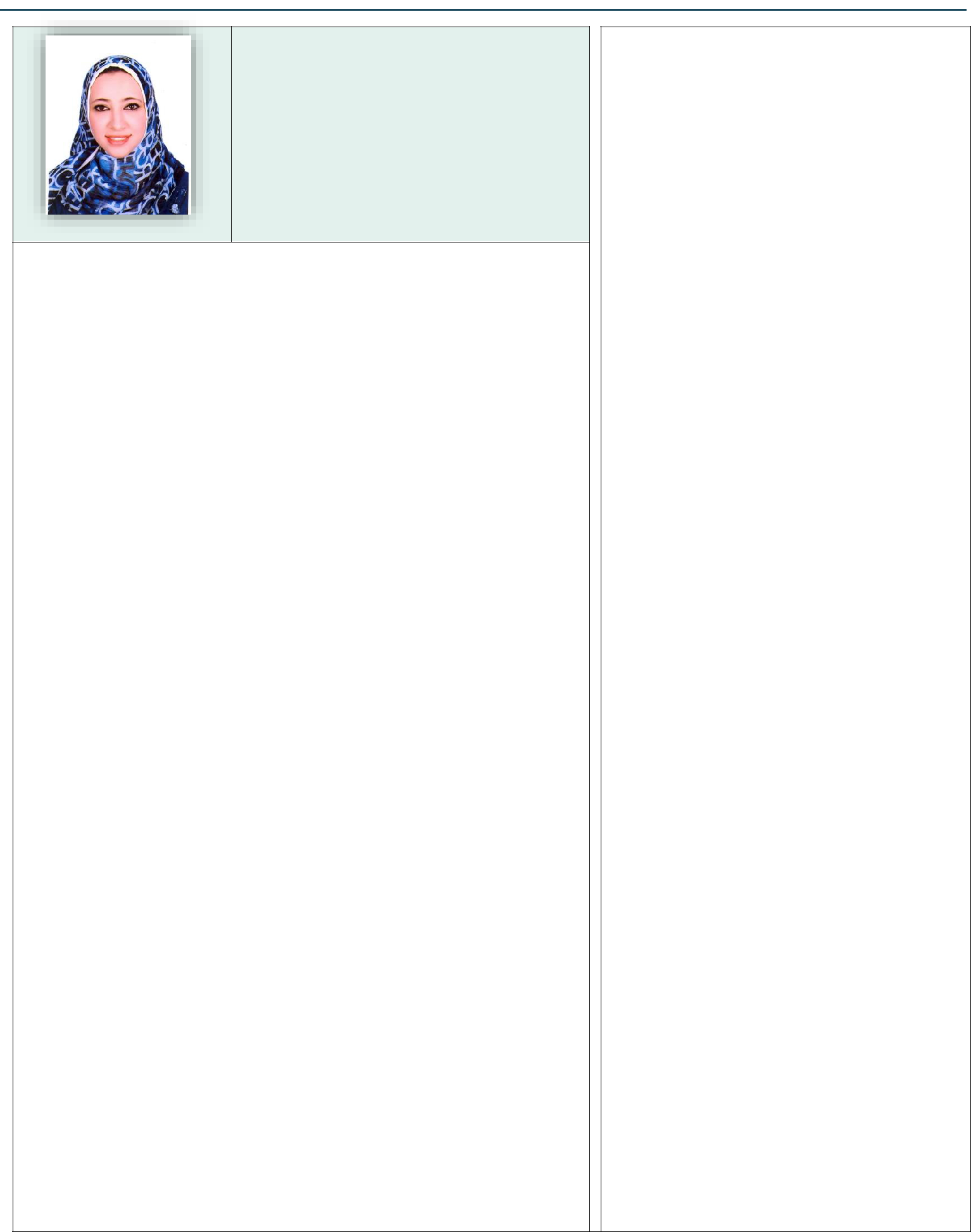 About meAn Architect with 13 years of experience. I attach my resume as a gateway to open up the potentials of employment with your reputable organization.I hope that my technical & managerial skills, besides my computer and personal skills and concept of teamwork, will all be an additional positive feature in the performance of your projects.My experience is indicated in my resume. I was responsible for the design drawings, shop drawing, Cross-disciplines coordination,Technical review and coordination.I would appreciate you keeping this inquiry, and I hope to arrange interview soon.Looking forward for full-time job related to architecture field at a reputable company to have more experience, skills and work through academic Study Would be of use and developed, try achieving part of my goals in this field.Personal skillsCross-disciplines coordination.Ability to adaptation and arrange priorities.Good communication with clients and managers.Ability to gather and assimilate information.Ability to build good relationships with clients, operational managers and colleagues.Ability to work under pressure and face Deadlines.Ability to think ahead and anticipate problems, issues and solutions.Generate and applying new ideas & solutions in the design.Able to decide what steps are needed to achieve particular goals and then implement these.Able to express my ideas clearly and confidently.QualificationHelwan University- Mattaria.Bachelor of Architecture Engineering. Faculty of Engineering. – 2007Computer skillsPersonal information:Nationality:	EgyptianDate of birth:	08/08/1984Place of birth:	Saudi ArabiaLanguages:	Arabic, EnglishSaudi iqama:	AvailableMarital Status:	MarriedInterests and Hobbies:Green building, smart cities, LEED, sustainability, Energy efficiency, project management and buildings codesWork Experience HistoryFrom Nov 2018 to Oct 2019DEEM ENGINEERING CONSULTANTFrom Aug. 2015 to Sept 2017ENVIROTECH CO. LTDFrom June. 2013 to April. 2015SAUDI BIN LADEN GROUPFrom May. 2011 to Jan. 2013SECTORS CONSTRUCTIONSFrom Dec. 2010 to April 2011.CONCORD CONSULTANT GROUPFrom Jan. 2008 to Dec.2010Architect. Hanan Work Experience:From Nov 2018 to Oct 2019Job Title: Senior Architect- coordinatorCompany:Consultant Engineers OfficeJob DescriptionPreparing and presenting design proposals to clients.Coordinate Cross-disciplines regarding all design and related issues.Develop ideas keeping in mind client’s needs, building’s usage, and codes requirements.Coordinate with project engineer for technical activities relating to the project.Provide design and technical interface to project work with clients, other Departments, suppliers/vendors and consultantsEnsure that all works are carried out to specific standards, building codes, and regulations.Attending regular meetings with clients, contractors and other specialists.Technical review and coordination.Coordinating the work of contractors.Arrange site visits to check on progress.ProjectsEradah special education center.Mosque, local center and housing project in Yanbu.Police patrol station.Education Center.Commercial Building.SWCC, Housing on Mutrifya.Previous: From Aug. 2015 to sept 2017Job Title: Senior Architect- coordinatorCompany:DEEM ENGINEERING CONSULTANTJob DescriptionPreparing and presenting design proposals to clients.Develop ideas keeping in mind client’s needs, building’s usage and environmental impactEnsure that all works are carried out to specific standards, building codes, and regulations.Attending regular meetings with clients, contractors and other specialists.Coordinate Cross-disciplines regarding all design and related issues.Technical review and coordination.Coordinating the work of contractors.Arrange site visits to check on progress.Architect. Hanan Project 1Samama Office building.Location: Riyadh - Saudi Arabia.Owner  : Samama holding.Project 2Dabab Residential UnitLocation: Riyadh - Saudi Arabia.Owner: Samama holding.Previous: From June. 2013 to April. 2015 Job Title: Senior Architect Company: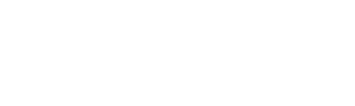 ENVIROTECH CO. LTDJob DescriptionPreparing Shop Drawings for consultant approval.Technical review and coordination.Development Modifications for master layout plansProject 1Correctional FacilityLocation: Jeddah - Saudi Arabia.Owner	: Ministry of Social Affairs.Project 2:Center for social developmentLocation : Saudi ArabiaOwner	: Ministry of Social Affairs.Project 3:Faifa public hospitalLocation : Jazan - Saudi ArabiaOwner	: Ministry of Health.Architect. Hanan Previous: From May. 2011 to Jan. 2013.Job Title: Senior architect.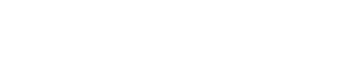 Company:SAUDI BIN LADEN GROUPCAIRO OFFICE(Focus engineering service)Job DescriptionMember of Design review team.Coordinate with Consultant regarding all design and shop drawing related issues.Technical review and coordination.Preparing and review Shop Drawings consultant approval.Technical review and coordination.Calculate the B.O.Q. FOR Tenders.Project 1:THIRD SAUDI EXPANSION OF HOLY HARAM, Mecca & SURROUNDING AREAS.Location: MECCAClient: Government of Saudi ArabiaConsultant: Dar Al-Handasah.Contractor: Saudi Bin Laden Group.Project 2CAPITAL MARKET AUTHORITY TOWER-CMA, RIYADH, SAUDI ARABIA.(CMA)Location: RiyadhClient: Ministry of Finance.Consultant: Dar Al-Handasah.Contractor: Saudi Bin Laden Group.Project 3:AL DUHAIL CAMP, DOHA, QATAR-Internal Security Force -(ISF).Location: DohaClient: Ministry of internal security forceContractor: Saudi Bin Laden Group.Previous: From Dec. 2010 to April 2011. Job Title: Technical office Engineer. Company: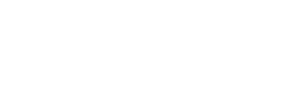 SECTORS CONSTRUCTIONSJob: DescriptionTechnical review and coordination.Preparing Shop Drawings for consultant approval.Project 1:1-Wadi EL-Nakhil Club HOUSE-CAIRO.Project 2:INTER CONTINENTAL-HOTEL TOWER CLUB FLOORS RENOVATION IN CITY STARS-CAIROArchitect. Hanan Previous: from Jan 2008 till Dec.2010. Job Title: Design Architect Company: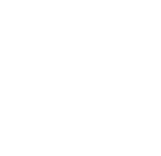 CONCORD CONSULTING GROUP-DR.TAMER FOUAD CAIRO UNIVERSITY.Job: DescriptionParticipate in the design concept with a teamwork.Participate in preparing the Shop drawings for constructions.Review drawing from contracture for approvalPreparing the license drawings.Develop concept designs based on owner required.Follow up drawings to deliver it to the contractorRedesign of an old Bus Service Station Factory in the 6th of October city.Calculate the B.O.Q. FOR Tenders.Photoshop presentation.Avant project and presentation.Month reports and site coordination.List of projects:TEMSA EGYPT 6TH OF OCTOBER CITY10th OF RAMADAN GLASS COMPANY- TEMSACARS AND BUSES SERVICE STATION IN 10th OF RAMADAN CITY:Club House in the 6th of October Club. 6th October cityCANAL TOWER IN ABO-DHABICINEMAS COMPLEX OF THE RENAISSANCE:SUN CITY MALL CINEMAS COMPLEXCAIRO FESTIVAL CITY CINEMAS COMPLEXNILE CITY PREMIUM STORES CINEMAS COMPLEX, NILE CITY TOWERSPANDA HYPER MARKET – KSAMINISTERY OF TOURISM – IN EL SHEIKH ZAYED (COMPETITION):MOREEN BEACH – MARSA ALLAMEmail: hanan-398246@gulfjobseeker.com I am available for an interview online through this Zoom Link https://zoom.us/j/4532401292?pwd=SUlYVEdSeEpGaWN6ZndUaGEzK0FjUT09 Architect. Hanan COMMUNICATION100ORGANIZATIONORGANIZATIONTEAMWORKTEAMWORKCREATIVITY20AUTOCAD100ARCHICAD80%PHOTOSHOP80%OFFICE60%OFFICE